Актуальная редакция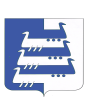 СОВЕТ НАВОЛОКСКОГО ГОРОДСКОГО ПОСЕЛЕНИЯКИНЕШЕМСКОГО МУНИЦИПАЛЬНОГО РАЙОНА ТРЕТЬЕГО СОЗЫВАРЕШЕНИЕСовета Наволокского городского поселенияОб установлении земельного налога на территории Наволокского городского поселения Принято Советом Наволокского городского поселения                                                                                                           17 октября 2018 года (в редакции решений Совета Наволокского городского поселения от 27.06.19 № 37, от 24.10.19 № 54, от 28.02.2023 №8)	В соответствии с главой 31 части второй Налогового кодекса Российской Федерации, руководствуясь Федеральным законом от 6 октября 2003г. № 131-ФЗ «Об общих принципах организации местного самоуправления в Российской Федерации», Уставом Наволокского городского поселения Кинешемского муниципального района Ивановской области, Совет Наволокского городского поселения решил:1. Ввести на территории Наволокского городского поселения земельный налог.2. Установить налоговые ставки в следующих размерах:1) 0,3 процента в отношении земельных участков:а) отнесенных к землям сельскохозяйственного назначения или к землям в составе зон сельскохозяйственного использования в населенных пунктах и используемых для сельскохозяйственного производства;б) занятых жилищным фондом и объектами инженерной инфраструктуры жилищно-коммунального комплекса (за исключением доли в праве на земельный участок, приходящейся на объект, не относящийся к жилищному фонду и к объектам инженерной инфраструктуры жилищно-коммунального комплекса) или приобретенных (предоставленных) для жилищного строительства (за исключением земельных участков, приобретенных (предоставленных) для индивидуального жилищного строительства, используемых в предпринимательской деятельности);в) не используемых в предпринимательской деятельности, приобретенных (предоставленных) для ведения личного подсобного хозяйства, садоводства или огородничества, а также земельных участков общего назначения, предусмотренных Федеральным законом от 29 июля 2017 года № 217-ФЗ «О ведении гражданами садоводства и огородничества для собственных нужд и о внесении изменений в отдельные законодательные акты Российской Федерации»;г) ограниченных в обороте в соответствии с законодательством Российской Федерации, предоставленных для обеспечения обороны, безопасности и таможенных нужд;2) 0,1 процента от кадастровой стоимости в отношении земельных участков, отнесенных к землям  особо охраняемых территорий и объектов;3) 1,5 процента от кадастровой стоимости в отношении прочих земельных участков.3. Налогоплательщики-организации уплачивают суммы авансовых платежей по налогу в размере одной четвертой налоговой ставки процентной доли кадастровой стоимости земельного участка. Сумма налога, подлежащая уплате в бюджет по итогам налогового периода, определяется как разница между суммой налога, исчисленной в соответствии с пунктом 1 статьи 396 Налогового кодекса Российской Федерации, и суммами подлежащих уплате в течение налогового периода авансовых платежей по налогу.Срок уплаты налога и авансовых платежей для налогоплательщиков-организаций устанавливается статьей 397 Налогового кодекса Российской Федерации.3.1. Порядок и сроки уплаты земельного налога физическими лицами устанавливаются статьей 397 Налогового кодекса Российской Федерации.4. Освободить от уплаты земельного налога:1) органы местного самоуправления Наволокского городского поселения в отношении земельных участков, используемых ими для обеспечения своей деятельности;2) организации – резиденты в отношении земельных участков, используемых для реализации инвестиционного проекта в рамках соглашения об осуществлении деятельности на территории опережающего развития (далее – соглашение), на срок действия соглашения.4.1. Льготы по земельному налогу для субъектов инвестиционной деятельности на территории Наволокского городского поселения устанавливаются инвестиционным соглашением в отношении земельных участков под промышленными объектами инвесторов.5. Признать утратившими силу:решение Совета Наволокского городского поселения от 29.10.2010г          № 45 «Об установлении земельного налога на территории Наволокского городского поселения», решение Совета Наволокского городского поселения от 27.05.2011г   № 17(79) «О внесении изменений в решение Совета Наволокского городского поселения от 29 октября 2010 года № 45 «Об установлении земельного налога на территории Наволокского городского поселения»», решение Совета Наволокского городского поселения от 25.11.2011г         № 51(113) «О внесении изменений в решение Совета Наволокского городского поселения от 29 октября 2010 года № 45 «Об установлении земельного налога на территории Наволокского городского поселения»», решение Совета Наволокского городского поселения от 20.02.2013г        № 68(189) «О внесении изменения в решение Совета Наволокского городского поселения Кинешемского муниципального района от 29.10.2010г. № 45 «Об установлении земельного налога на территории Наволокского городского поселения»», решение Совета Наволокского городского поселения от 01.04.2013г        № 75(196) «О внесении изменения в решение Совета Наволокского городского поселения Кинешемского муниципального района от 29.10.2010г. № 45 «Об установлении земельного налога на территории Наволокского городского поселения»», решение Совета Наволокского городского поселения от 25.11.2013г         № 125(246) «О внесении изменений в решение Совета Наволокского городского поселения от 29 октября 2010 года № 45 «Об установлении земельного налога на территории Наволокского городского поселения»», решение Совета Наволокского городского поселения от 26.06.2014г         № 22(287) «О внесении изменения в решение Совета Наволокского городского поселения от 29 октября 2010 года № 45 «Об установлении земельного налога на территории Наволокского городского поселения»», решение Совета Наволокского городского поселения от 27.11.2014г          № 39(304) «О внесении изменения в решение Совета Наволокского городского поселения «Об установлении земельного налога на территории Наволокского городского поселения»», решение Совета Наволокского городского поселения от 21.10.2016г     № 56 «О внесении изменений в решение Совета Наволокского городского поселения от 29 октября 2010 года № 45 «Об установлении земельного налога на территории Наволокского городского поселения»», решение Совета Наволокского городского поселения от 22.12.2016г    № 73 «О внесении изменения в пункт 7 решения Совета Наволокского городского поселения от 29 октября 2010 года    № 45 «Об установлении земельного налога на территории Наволокского городского поселения»», решение Совета Наволокского городского поселения от 04.12.2017г    № 54 «О внесении изменений в решение Совета Наволокского городского поселения от 29 октября 2010 года № 45 «Об установлении земельного налога на территории Наволокского городского поселения»», решение Совета Наволокского городского поселения от 31.01.2018г    № 3 «О внесении изменений в решение Совета Наволокского городского поселения от 29 октября 2010 года № 45 «Об установлении земельного налога на территории Наволокского городского поселения»», решение Совета Наволокского городского поселения от 26.04.2018г     № 19 «О внесении изменений в решение Совета Наволокского городского поселения «Об установлении земельного налога на территории Наволокского городского поселения»»,решение Совета Наволокского городского поселения от 28.06.2018г    № 40 «О внесении изменений в решение Совета Наволокского городского поселения «Об установлении земельного налога на территории Наволокского городского поселения»»,решение Совета Наволокского городского поселения от 28.06.2018г    № 41 «О внесении изменения в решение Совета Наволокского городского поселения «О внесении изменений в решение Совета Наволокского городского поселения «Об установлении земельного налога на территории Наволокского городского поселения»».6. Опубликовать настоящее решение до 1 декабря 2018 года в газете «Наволокский вестник» и разместить на официальном сайте Наволокского городского поселения Кинешемского муниципального района www.navoloki.ru  в информационно-телекоммуникационной сети «Интернет». 7. Направить настоящее решение в Межрайонную ИФНС  России  № 5 по Ивановской области.8. Настоящее решение вступает в силу по истечении одного месяца со дня его официального опубликования и не ранее 1 января 2019 года.Председатель Совета Наволокского городского поселения                                        Л.И. ТумановаГлава Наволокского городского поселения                                 В.В. Ивановг. Наволоки18 октября 2018 года№ 51